Document à renvoyer par mail à interclubs@badocc.org Rappel Réglementaire : Au moment de son inscription, chaque équipe devra indiquer le nom d’un juge-arbitre qui s’engagera par écrit à accepter au minimum un juge arbitrage dans la saison d’interclubs (en proposant au minimum trois dates de disponibilité).Un même juge-arbitre pourra représenter, au maximum, deux équipes d’interclubs à condition de doubler ses engagements et disponibilités. JUGE ARBITREJe, soussigné………………………………………, déclare m'engager à officier pour l'équipe…………………………………………. en interclubs pour la saison 2017/2018.Je souhaite officier de préférence en :	  R1 			R2   			  R3Information sur le JA :Nom et Prénom : …………………………………………………………………Grade : ………………………… Licencié dans le club de : ………………………Téléphone : …………………… Mail : ……………………………………………Officiant pour le club de : ……………………… ………………………………...Date de disponibilité pour officier lors des ICR (ce référé au calendrier) :Fait à	leSignature du Juge Arbitre :                                                               Nom & Signature du Président de Club :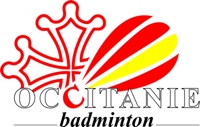 OccitanieChampionnat Régional Interclubs Occitanie
Formulaire d'Engagement Juge Arbitre Saison 2017/018Journée 1 (15/10/2017)Journée 4 (28/01/2018)Journée 2 (5/11/2017)Journée 5 (18/03/2018)Journée 3 (17/12/2017)Playoff     (08/04/2018)